Perpendicular Lines 2 lines that intersect to make a right angle.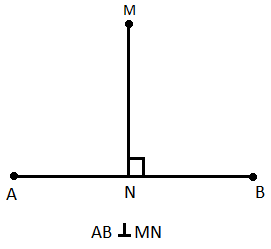 Parallel Lines2 lines that never intersect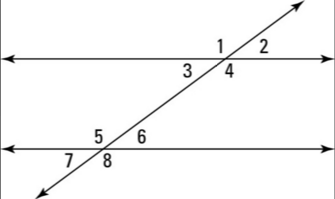 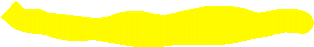 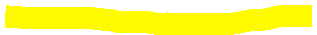 TransversalA line that cuts a set of parallel lines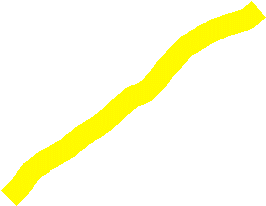 Supplementary Angles 2 angles that add up to 180 degreesCorresponding Angles2 angles that lie in the same position on each parallel line while touching the transversalThey are congruent anglesEx.) 1/5, 2/6, 4/8, 3/7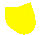 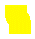 Same Side Interior AnglesAngles that lie on the inside of parallel lines on the same side of the transversal. They have a supplementary relationship. Ex.) 4/6, 3/5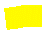 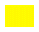 Same Side Exterior AnglesAngles that lie on the outside of the parallel lines on the same side of the transversal. They have a supplementary relationship. EX.) 1/7 or 2/8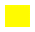 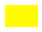 Alternate Interior AnglesAngles that line inside the parallel lines on opposite sides of the transversalThey are congruent angles.  Ex.) 4/5, 3/6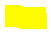 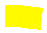 Alternate Exterior AnglesAngles that line outside the parallel lines on opposite sides of the transversalThey are congruent angles. Ex.)2/7, 1/8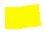 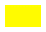 Vertical AnglesA pair of opposite angles made by two intersecting linesThey are congruent angles.Ex.) 1/4, 5/8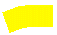 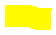 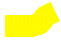 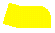 